Международная просветительско-патриотическая акция «Диктант Победы» состоялась в Автозаводском районе26 апреля 2024 года в Автозаводском районе состоялась уже шестая, ежегодная Международная просветительско-патриотическая акция «Диктант Победы». Акция направлена на повышение исторической грамотности и патриотическое воспитание молодёжи, формирование у подрастающего поколения нравственных ценностей, основанных на исторической правде о событиях Великой Отечественной войны и Второй мировой войны. В 33 школах были открыты площадки «Диктанта Победы». Приняли участие в акции 1343 обучающихся. Тесты Диктанта Победы разработаны профессиональным экспертным сообществом, ведущими учёными–историками Российского исторического и Российского военно-исторического обществ. В этом году вопросы теста были посвящены 80-летию полного освобождения Ленинграда, выходу советских войск на границы СССР, юбилеям писателей-фронтовиков, а также другим памятным датам. Всего 25 заданий. Организаторами Диктанта Победы выступили Всероссийская политическая партия «Единая Россия», Российское историческое общество, Российское военно-историческое общество при содействии Минпросвещения России, Рособрнадзора, Россотрудничества, движения «Волонтёры Победы», Российского союза ветеранов, Минобороны, МВД, Росгвардии, МЧС и других организаций. Мероприятие поддерживается Фондом президентских грантов.Итоги Диктанта Победы будут подведены в июне 2024 года, федеральные победители будут награждены дипломами и ценными призами, а в 2025 году примут участие в качестве почетных гостей в Военном Параде Победы 9 мая на Красной площади в Москве.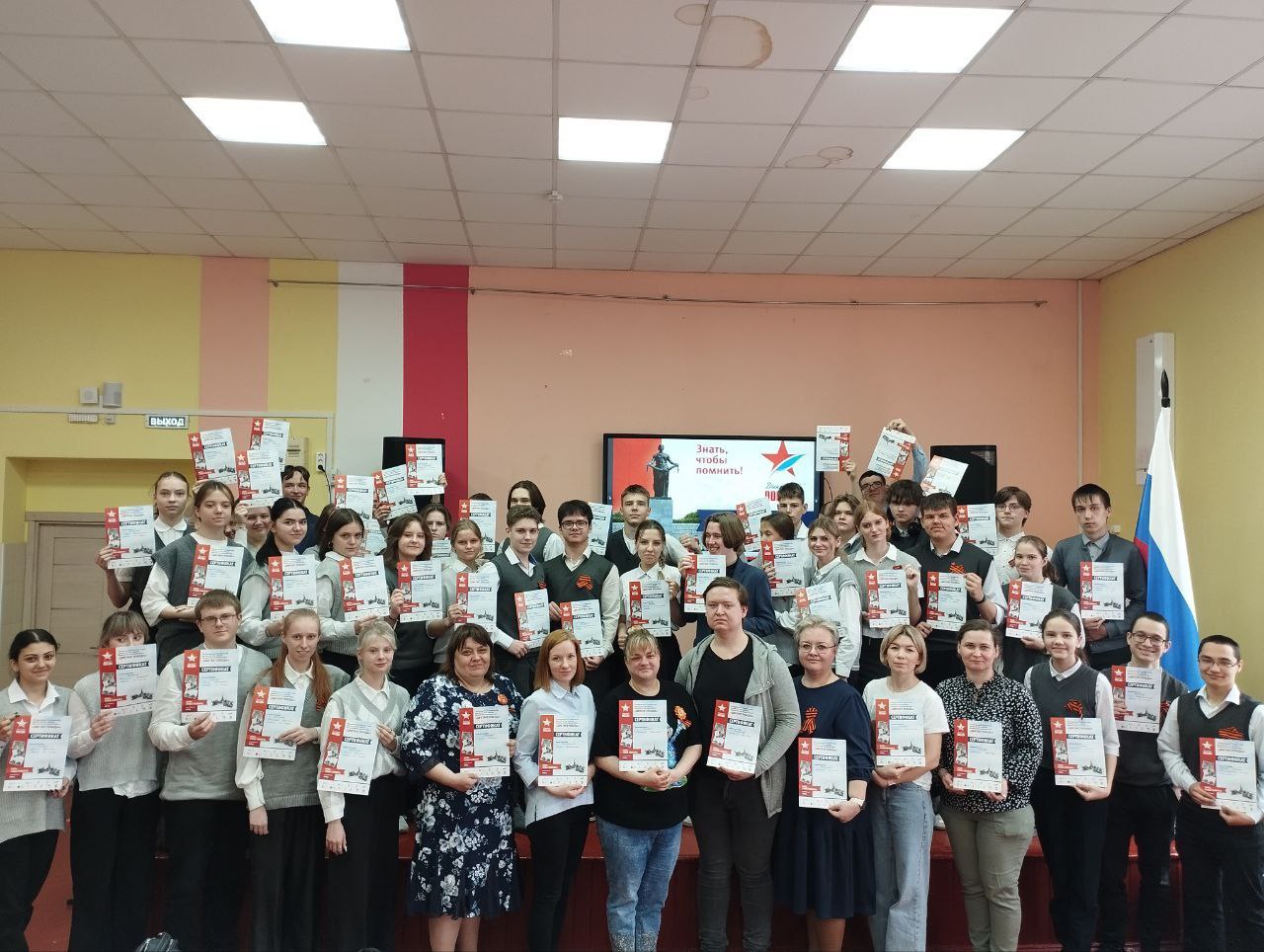 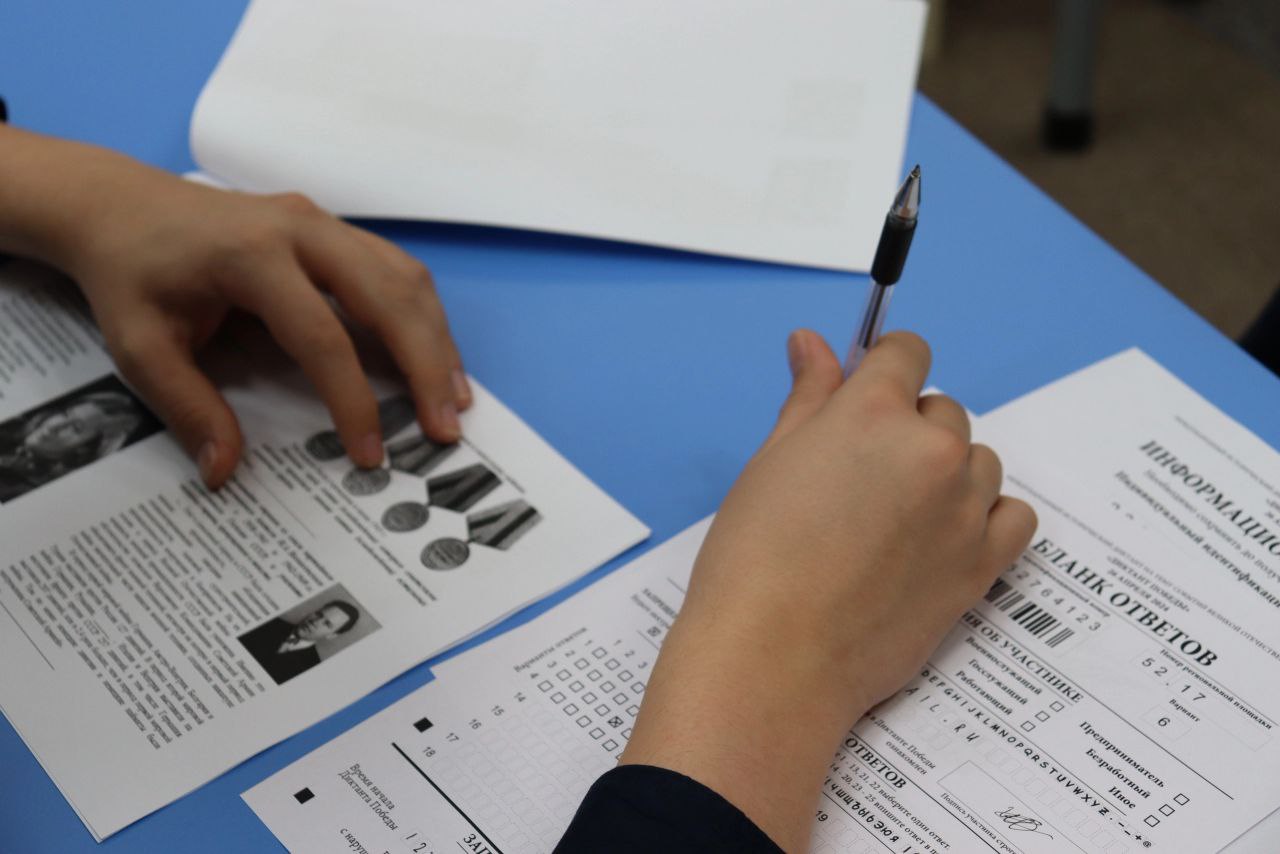 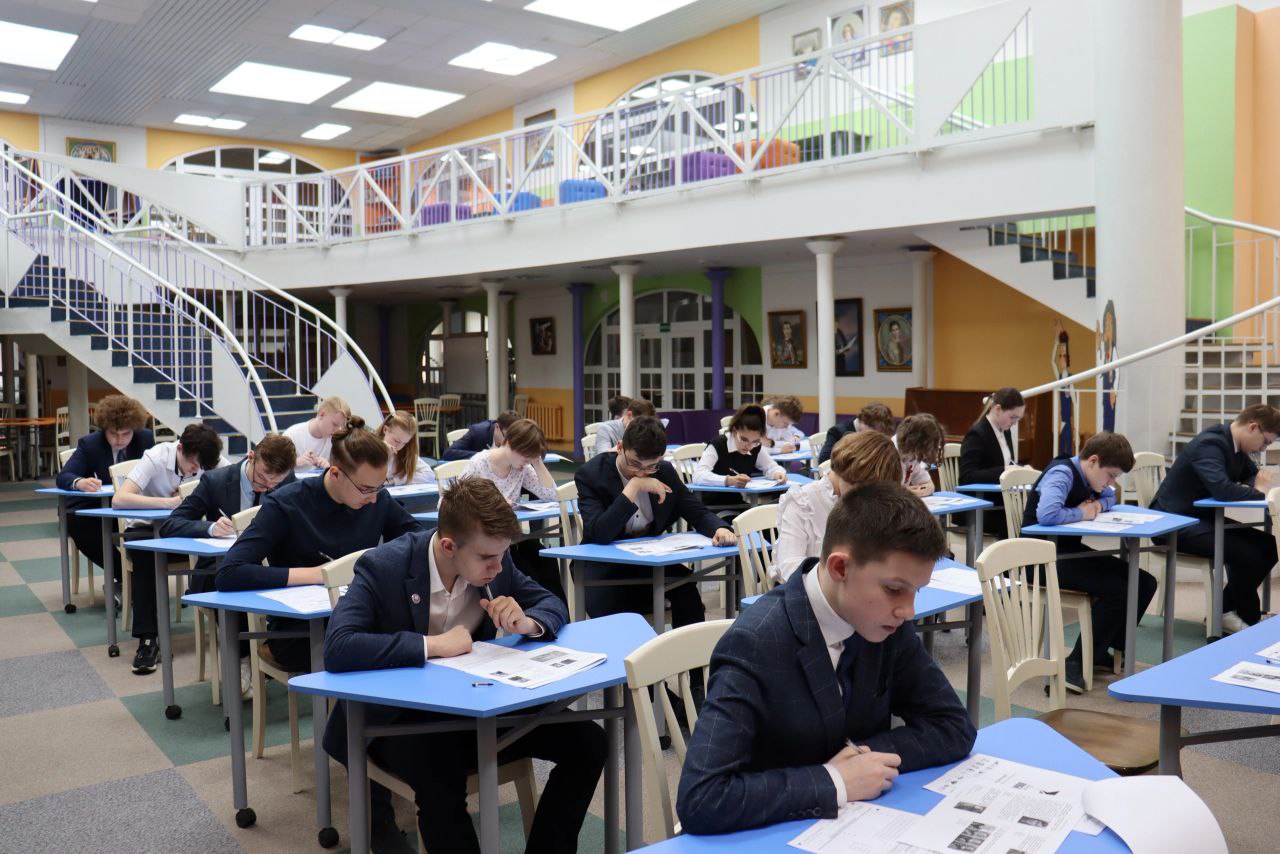 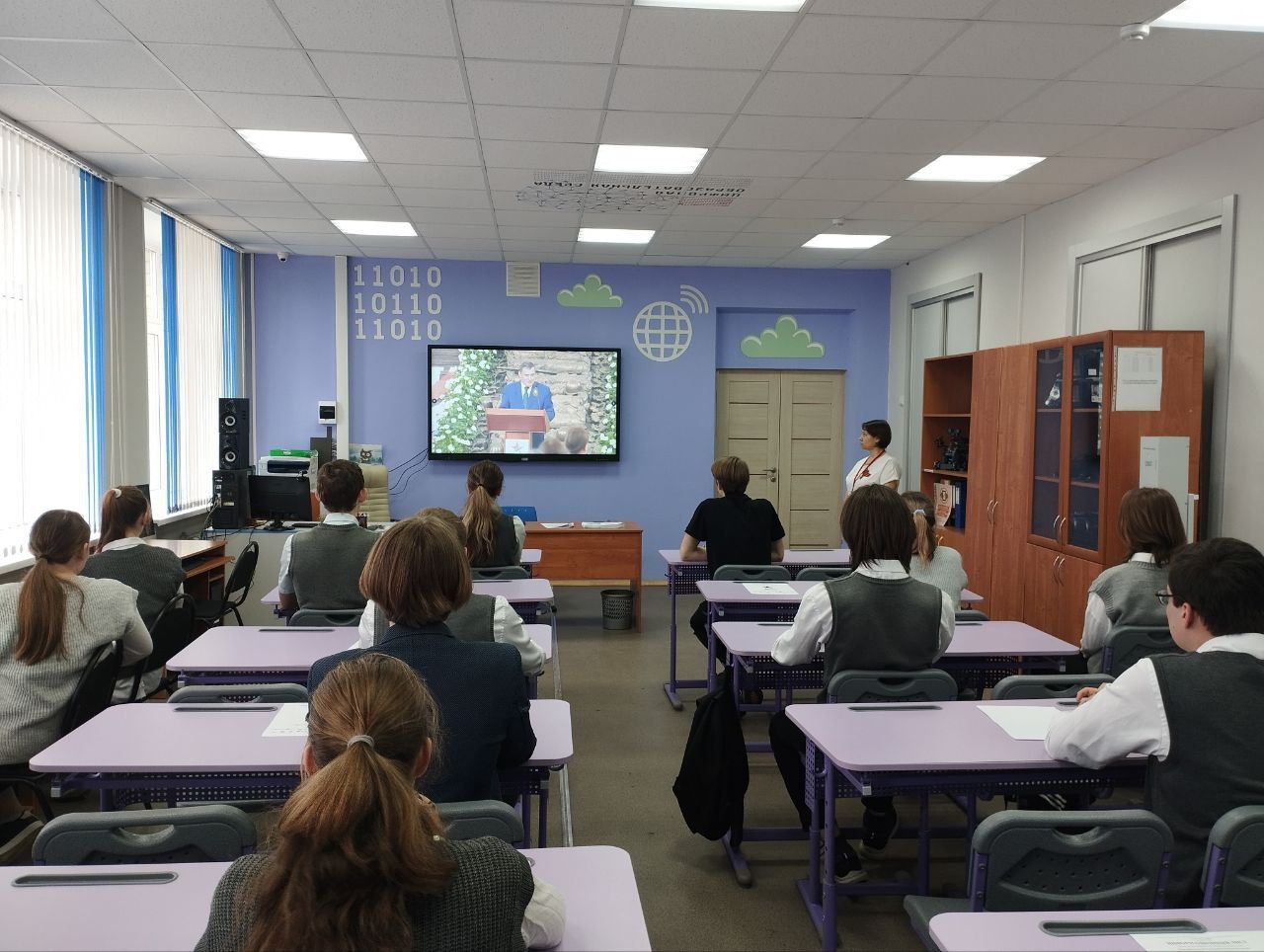 